ISTITUTO COMPRENSIVO “DON ALDO MEI”Via Sarzanese, 446 - 55061  S. LEONARDO IN TREPONZIO(Capannori – Lucca)  Tel.0583/90020   -   Fax. 0583/907915C.F.80005190469 – C.M.LUIC83700V- e-mail: luic83700v@istruzione.itluic83700v@pec.istruzione.it  - www.icdonaldomei.edu.itAUTOCERTIFICAZIONE ASSENZA ALUNNA/O(da compilare per assenze fino a tre giorni nella Scuola dell’Infanzia e fino a sei giorni per le Scuole Primarie e Secondaria di 1° grado, oltre questi periodi di assenza per il rientro a scuolaoccorre certificazione medica).La/il   sottoscritta/o _________________________________________________________________genitore dell’alunna/o _________________________________________________________frequentante la classe ___________________ scuola _____________________________________________________________________dichiara sotto responsabilità civile e penale che la/il proprio figlia/o è stato assente giorni _____per:motivi non riferibili a salute;indisposizione con sintomi influenzali non ascrivibili a COVID 19 (per averne conferma dichiaro di aver contattato il dottore );indisposizione e malesseri vari;altro: _________________________________________________________________________ FIRMA DEL/I GENITORE/I O DEL/I RESPONSABILE/I DELL’OBBLIGO SCOLASTICO____________________________________________________________________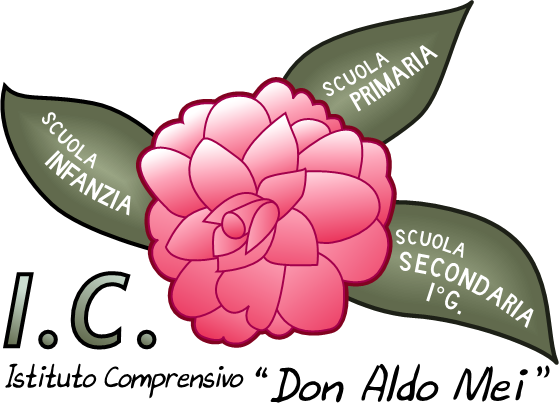 